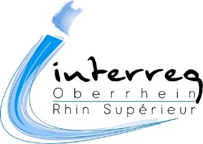 COMMUNIQUÉ DE PRESSEVolgelsheim, le 25 juin 201912 millions d’euros de fonds européens pour la coopération transfrontalière dans l’espace du Rhin supérieurL’Union européenne finance 16 nouveaux projets de coopération dans le Rhin supérieur : 12 millions d’euros issus du Fonds européen de développement régional (FEDER) ont été attribués par le programme INTERREG à l’occasion de la réunion de son Comité de suivi à Volgelsheim, le 25 juin 2019.Les projets adoptés	7 lauréats pour l’édition 2018 de l’Offensive Sciences du Rhin supérieurLe troisième appel à projets « Offensive Sciences » a été lancé conjointement par les Länder du Bade-Wurtemberg et de Rhénanie-Palatinat, la Région Grand Est et le programme INTERREG Rhin Supérieur en 2018. Il visait à soutenir des projets de recherche transfrontaliers d’excellence dans le but de renforcer la mise en réseaux des acteurs de la recherche et les PME, permettant d’intensifier les transferts de technologie et de compétences, et ainsi renforcer la compétitivité du territoire du Rhin supérieur à l’échelle européenne.Au terme de près d’une année de travail, ponctuée de différentes étapes de sélection, sept des 18 projets déposés ont finalement été retenus par le Comité de suivi le 25 juin. Ils bénéficieront, au total, d’une contribution de 3,5 millions d’euros au titre des fonds européens.Les sept projets sélectionnés le 25 juin illustrent à la fois l’excellence scientifique de la région trinationale, sa volonté d’application concrète des connaissances, et la très forte valeur ajoutée de la coopération transfrontalière dans le domaine de la recherche. Il s’agit, dans le domaine de la santé, des projets :PERSONALIS : Plateforme de médecine personnalisée pour les patients atteints de maladies autoimmunes (montant FEDER alloué : 500 000 €) TriMaBone : Matériaux à impression 3D pour implants osseux résorbables (montant FEDER alloué : 458 395,50 €)Dans les domaines de la technologie et de l’énergie, des projets : VEHICLE : Perfectionnement des systèmes de stockage d’énergie des véhicules électriques (montant FEDER alloué : 498 612 €)ACA-MODES : Commande intelligente pour l'alimentation des réseaux électriques décentralisés, incluant la part d’énergies renouvelables (montant FEDER alloué : 499 902 €)VIRTFac: Optimiser le passage à l’industrie 4.0 : planifier le bon système de production au bon moment (montant FEDER alloué : 499 998 €)Et enfin, dans le domaine de lutte contre la pollution, des projets : WaterPollutionSensor : Déploiement d'un réseau de capteurs pour la surveillance en continue des pesticides dans l'eau potable (montant FEDER alloué : 499 994 €)DialogProTec : Etudier et contrôler la communication chimique des plantes, pour mieux les protéger de façon durable. (montant FEDER alloué : 499 831 €)Recherche et innovationLe développement de nouvelles thérapies contre les troubles psychiatriques et neurologiques constitue l’un des défis majeurs pour le monde de la recherche fondamentale, industrielle et clinique. Or, l’insuffisance du dialogue entre ces différents acteurs a conduit à l’abandon de certains axes de recherche et développement. Neurex, qui a fédéré au sein du Rhin Supérieur la recherche en neurosciences au cours des deux dernières décennies, portera le projet « Interneuron », en intégrant tous les acteurs de la chaîne du développement de médicaments. La dynamique industrielle sera recentrée sur l’identification de cibles thérapeutiques grâce à des interactions fortes avec les chercheurs. Les professionnels de santé seront formés sur les applications thérapeutiques innovantes, et les cliniciens pourront évaluer de manière rétroactive les modèles proposés par les chercheurs. Porteur du projet : NeurexMontant du financement européen alloué : 932 626,50 €L'objectif du projet « Knowledge Transfer Upper Rhine » est d'intensifier et de structurer la coopération transfrontalière entre les collaborateurs du transfert de connaissances et de technologies des universités et des grandes écoles, les acteurs intermédiaires (p.ex. CCI, clusters) et les entreprises. Des solutions dans des domaines d'action sélectionnés seront développées, mises en œuvre et testées dans le cadre du projet comme mesures pilotes avec la participation active d'au moins 100 entreprises. Plusieurs aspects seront examinés dont la conception et le test d'une offre commune, p. ex. dans les domaines suivants : formation continue, start-ups, événements transfrontaliers en innovation, point d'entrée pour les entreprises et plateforme modulaire Research to Business d'information et d'échange. Les mesures les plus efficaces seront pérennisées après la fin du projet. Porteur du projet : Karlsruher Institut für TechnologieMontant du financement européen alloué : 1 682 694 €Un réseau de distribution d’eau transfrontalierLes ressources en eau se raréfient en raison du réchauffement climatique. Pour autant, l’eau est indispensable à la fois à la production d’eau potable et à la conservation des espaces naturels. C’est pour dépasser ce paradoxe que le projet « PAWENA - Palatinat Alsace Wasser Eau Nature » prévoit de construire des infrastructures d’eau potable interconnectées entre l’Alsace du Nord et le Palatinat du Sud, qui pourront se fournir respectivement en eau potable, dont l’approvisionnement sera sécurisé y compris pendant les périodes de sécheresse. En mettant en place un approvisionnement en eau durable et transfrontalier, cette infrastructure protègera également les écosystèmes en prélevant dans la nappe phréatique des deux territoires dans le respect de l’environnement. Dans les périodes sèches, on ne puisera plus dans la nappe supérieure mais dans la nappe la plus profonde, qui n’est pas reliée à la surface. Porteur du projet : Groupement local de coopération transfrontalière Wissembourg – Bad BergzabernMontant du financement européen alloué : 1 999 725 €L’intelligence artificielle pour gérer nos dépenses énergétiques au quotidienLe projet « SMI : Smart Meter Inclusif » a pour objectif d’identifier les obstacles inhérents au déploiement des compteurs intelligents (Smart Meter – SM) et à proposer de nouveaux outils intelligents pour améliorer leur efficacité et leur sécurité. L'agrégation des études issues des 3 pays aboutira au développement d'un prototype de laboratoire de Smart Meter inclusif visant à optimiser la gestion individualisée de l'énergie et à permettre la participation accrue des ménages. Il souhaite ainsi contribuer au transfert de connaissances de la recherche appliquées en direction des entreprises locales d’énergie, de leurs fournisseurs et de leurs prestataires de services ainsi que des acteurs publics du territoire.Porteur du projet : Université de Haute-AlsaceMontant du financement européen alloué : 928 891,04€Favoriser le transport respectueux de l’environnement dans la région transfrontalièreLe projet « RPIS 4.0 » renforcera la coopération entre 9 ports de la région tri-nationale du Rhin supérieur, qui constituent un maillon essentiel du réseau portuaire européen : les ports de Bâle, Weil am Rhein, Mulhouse, Colmar/Neuf-Brisach, Strasbourg, Kehl, Karlsruhe, Ludwigshafen (Rhin) et Mannheim. Suite au développement d’une plateforme informatique (RPIS) visant à optimiser la gestion du trafic de conteneurs sur le Rhin, ce consortium prévoit de l’élargir à d’autres ports et modes de transport afin de proposer de nouveaux services pour le transport fluvial. Par le biais d’une société créée pour le projet, regroupant les 9 ports du Rhin supérieur, la première infrastructure digitale commune des ports du Rhin supérieur sera exploitée et la gestion de la coopération portuaire assurée. « RPIS 4.0 » a ainsi pour but d’améliorer l’efficacité et la compétitivité du transport multimodal en intégrant des solutions digitales à l’ensemble de la chaîne logistique et en soutenant la transition vers des modes de transport respectueux de l’environnement, tels que le transport fluvial.Porteur du projet : KVVH (Karlsruher Versorgungs-, Verkehrs-, und Hafen GmbH)Montant du financement européen alloué : 575 000 €L'Eurodistrict PAMINA ne dispose pas de possibilités de mobilité transfrontalière suffisantes, notamment dans le trafic ferroviaire qui manque de liaisons Est-Ouest entre le pays de Bade et l'Alsace. La mobilité transfrontalière pourrait toutefois être facilitée par la réactivation de la ligne ferroviaire Karlsruhe-Rastatt-Haguenau-Saarbrücken. Cette réactivation transformerait en profondeur la mobilité transfrontalière dans l'espace PAMINA. L'Eurodistrict PAMINA souhaite donc développer un concept de mobilité multimodale, au centre duquel se trouve la réactivation de la ligne ferroviaire, mais qui inclut également l'amélioration des autres modes de transport de manière durable. Dans ce contexte, l'étude de faisabilité « MobiPAMINA » examinera les conditions dans lesquelles la liaison ferroviaire désaffectée Karlsruhe-Rastatt-Haguenau-Saarbrücken pourrait être réactivée et la mobilité transfrontalière dans l'Eurodistrict PAMINA améliorée.Porteur du projet : Eurodistrict PAMINAMontant du financement européen alloué : 327 250 €Les rives allemande et française du Rhin sont parcourues par l'Eurovélo 15 et cet itinéraire est relié par quelques points de passage. Pour soutenir ce mouvement, il est indispensable de développer des infrastructures sécurisées, confortables et indépendantes des voies de circulation routières existantes. C'est dans ce contexte que le Département du Bas-Rhin et le Landratsamt de Rastatt souhaitent porter un nouveau projet d'aménagement d'itinéraire cyclable, avec la construction d'un deuxième tablier reposant sur les fondations de l'ouvrage existant entre Beinheim et Wintersdorf. L’étude pour la réalisation d'une passerelle pour piétons et cyclistes sur le pont de Beinheim – Wintersdorf permettra d'apprécier la faisabilité de cette nouvelle liaison et d'en estimer les coûts. Elle comprend des levés topographiques, des sondages géotechniques, la définition du tracé de la piste cyclable et des raccordements et l'étude des ouvrages d'art.Porteur du projet : Département du Bas-RhinMontant du financement européen alloué :  130 000 €Adapter les PME au changement climatiqueLe projet « Clim'Ability Design » a pour but d’œuvrer à la résilience transnationale des PME/PMI du Rhin supérieur par le renforcement des capacités en matière de climat et d’économie socialement et écologiquement responsable. Après avoir dégagé les principaux facteurs de stress climatique pour les secteurs emblématiques de la région au sein de Clim’Ability (projet Interreg financé précédemment), Clim'Ability Design s’emploiera à élargir la mobilisation par le bien-être au travail, donc par la mobilisation des employés. Les aspects du bien-être seront modélisés mathématiquement avec des indices thermiques (température physiologiquement équivalente, température perçue, etc.). Différentes trajectoires d’adaptation au changement climatique seront établies à partir d’ateliers de créativité et d’innovation dont les entreprises seront les principaux acteurs, avec la participation de laboratoires de recherche et des pouvoirs publics. Ces ateliers prévoient de déboucher sur la création d’une plate-forme participative et collaborative attractive, facilement accessible aux PME. Porteur du projet : INSA de StrasbourgMontant du financement européen alloué : 1 927 502€Pour une coopération politique trinationale plus efficaceLe Conseil Rhénan est le Parlement trinational de la Région du Rhin supérieur. Composé d’élus locaux, il a pour mission principale la concertation politique sur les enjeux importants concernant le territoire transfrontalier. Son partenaire le plus important est la Conférence du Rhin Supérieur - les deux instances constituent ainsi les deux niveaux, politiques et administratifs, de la coopération publique trinationale. L'efficacité et l'impact du travail du Conseil Rhénan, de sa communication, et de sa coopération avec la Conférence du Rhin supérieur (et des autres instances transfrontalières), sont limités par le fait qu'il ne dispose pas d'une structure administrative permanente. La mise en place d’un secrétariat permanent du Conseil rhénan devra permettre de remédier à ces faiblesses et donc, in fine, de renforcer l'impact du travail du Conseil Rhénan sur le développement du territoire transfrontalier du Rhin Supérieur.Porteur du projet : Landtag Baden-WürttembergMontant du financement européen alloué : 131 400 €Quelles sont les actions concrètes du programme INTERREG Rhin Supérieur ?Quels sont les aboutissements des projets soutenus par le programme INTERREG Rhin Supérieur ? Quelques exemples de projets dans différents domaines : « Emploi 360 » et « Réussir sans frontières », achevés en 2018, qui ont assuré la formation et le suivi de plus de 9000 personnes dans leurs démarches professionnelles transfrontalières (apprentissages, aide au retour à l’emploi, élèves découvrant le monde professionnel dans le pays voisin…)« Expériences nature – sans frontières », qui œuvre pour la sensibilisation du grand public à la protection de l’environnement dans les espaces naturels transfrontaliers. Un réseau de guides de nature transfrontalier y mène une réflexion stratégique sur la médiatisation commune, la mise en place de binômes franco-allemands lors d’excursions, ou encore sur des formations.Comment mesurer l’impact du programme sur le territoire ? Cela passe par l’étude préliminaire de plusieurs indicateurs, tel que le trafic motorisé transfrontalier dont l’augmentation a ralenti entre 2012 et 2017, ou encore la part des citoyens et citoyennes qui s’identifient au Rhin supérieur en tant que région transfrontalière, qui est passée de 70 à 75 % en deux ans. Ces études serviront de base en 2020 pour évaluer quel est l’impact réel du programme européen sur le territoire, dans tous ses domaines d’action.INTERREG Rhin Supérieur, un programme européen au service de la coopération transfrontalièreLe Comité de suivi du programme INTERREG V Rhin Supérieur réunit les représentants politiques du Sud-Palatinat, du pays de Bade, d’Alsace et de Suisse du nord-ouest, à qui la gestion des fonds alloués au territoire a été déléguée par l’UE. Ce comité accorde un cofinancement européen aux projets qui revêtent un caractère particulièrement structurant pour la région transfrontalière du Rhin supérieur. Le programme dispose pour la période 2014-2020 de 109,7 millions d’euros issus du Fonds européen de développement régional (FEDER). Depuis 2014, 107 projets ont déjà été programmés. En savoir plus et contacter le programmePour obtenir davantage d’informations sur le programme et l’actualité des projets, rendez-vous sur le site Internet : www.interreg-rhin-sup.eu.Pour contacter les chargées de communication du programme :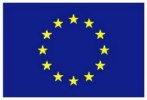 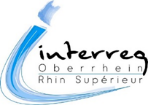 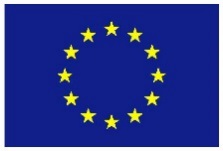 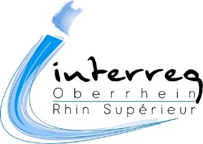 Anne-Sophie MAYERanne-sophie.mayer@grandest.fr+33 (0)3 88 15 38 10Juliane REUTHERjuliane.reuther@grandest.fr+33 (0)3 88 15 68 42Région Grand Est1 place Adrien Zeller - BP 91006F-67070 STRASBOURGRégion Grand Est1 place Adrien Zeller - BP 91006F-67070 STRASBOURG